Проект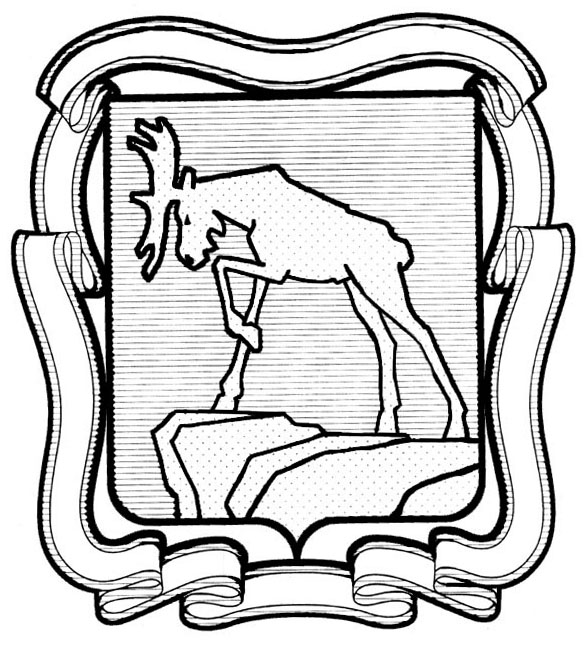 СОБРАНИЕ ДЕПУТАТОВ МИАССКОГО ГОРОДСКОГО ОКРУГА                                                         ЧЕЛЯБИНСКАЯ ОБЛАСТЬ     _____________СЕССИЯ СОБРАНИЯ  ДЕПУТАТОВ МИАССКОГО ГОРОДСКОГО ОКРУГА ШЕСТОГО СОЗЫВАРЕШЕНИЕ №_____от _____________ г.Рассмотрев предложение Председателя Собрания  депутатов Миасского городского округа Проскурина Д.Г. о делегировании представителя Собрания депутатов Миасского городского округа в состав постоянно действующей Комиссии по оперативному распоряжению муниципальным имуществом, учитывая рекомендации постоянной комиссии по вопросам экономической и бюджетной политике, руководствуясь Федеральным законом от 06.10.2003 г. №131-ФЗ «Об общих принципах организации местного самоуправления в Российской Федерации» и Уставом Миасского городского округа, Собрание депутатов Миасского городского округаРЕШАЕТ:1. Делегировать в состав постоянно действующей Комиссии по оперативному распоряжению муниципальным имуществом ______________________________________.2. Контроль исполнения настоящего Решения возложить на постоянную комиссию постоянной комиссии по вопросам экономической и бюджетной политике. Председатель Собрания депутатов Миасского городского округа                                                                               Д.Г. Проскурин